Об утверждении перечня главных администраторовдоходов бюджета муниципального образования сельского поселения "Грива» и порядка  внесения изменений  в перечень главных администраторовдоходов бюджета муниципального образования сельского поселения "Грива»В соответствии со статьей 160.1 Бюджетного кодекса Российской Федерации, постановлением Правительства Российской Федерации от 16 сентября 2021 г. N 1569 "Об утверждении общих требований к закреплению за органами государственной власти (государственными органами) субъекта Российской Федерации, органами управления территориальными фондами обязательного медицинского страхования, органами местного самоуправления, органами местной администрации полномочий главного администратора доходов бюджета и к утверждению перечня главных администраторов доходов бюджета субъекта Российской Федерации, бюджета территориального фонда обязательного медицинского страхования, местного бюджета"администрация сельского поселения "Грива" постановляет:1. Утвердить:1) Перечень главных администраторов доходов бюджета муниципального образования сельского поселения "Грива", согласно приложению N 1;2) Порядок внесения изменений в перечень главных администраторов доходов бюджета муниципального образования сельского поселения "Грива", согласно приложению N 2.2. Настоящее постановление применяется к правоотношениям, возникающим при составлении и исполнении бюджета муниципального образования сельского поселения "Грива", начиная с бюджета на 2022 год и на плановый период 2023 и 2024 годов.3. Контроль за исполнением настоящего постановления оставляю за собой.4. Настоящее постановление вступает в силу со дня его подписания.И. о. руководителя администрациисельского поселения «Грива» -	                             	Л. А. КоролеваПриложение N 1к Постановлениюадминистрации сельского поселения"Грива"От 28 декабря 2021 г. N 02/12 ПЕРЕЧЕНЬглавных администраторов доходов бюджета муниципального образования сельского поселения "Грива»Приложение N 2к Постановлениюадминистрации сельского поселения «Грива»от 28 декабря 2021 г. N 02/12  ПОРЯДОКвнесения изменений в перечень главных администраторов доходов бюджета муниципального образования сельского поселения "Грива" 1. Настоящий Порядок устанавливает процедуру и сроки внесения изменений в перечень главных администраторов доходов бюджета муниципального образования сельского поселения «Грива» (далее - Перечень).2. Изменения в Перечень вносятся в следующих случаях:1) изменение состава и (или) функции (полномочий) главных администраторов доходов бюджета муниципального образования сельского поселения «Грива» (далее - главные администраторы доходов бюджета);2) изменение принципов назначения и присвоения структуры кодов классификации доходов бюджетов в соответствии с приказом Министерства финансов Российской Федерации, устанавливающим коды видов доходов бюджетов и соответствующие им коды аналитической группы подвидов доходов бюджетов;3) поступление в бюджет муниципального образования сельского поселения «Грива» безвозмездных поступлений от других бюджетов бюджетной системы Российской Федерации или от физических (юридических) лиц по кодам классификации доходов бюджетов Российской Федерации, не закрепленным за главными администраторами доходов бюджета муниципального образования сельского поселения «Грива», в том числе сверх объема указанных безвозмездных поступлений, утвержденного решением Совета сельского поселения «Грива» о бюджете муниципального образования сельского поселения «Грива» на текущий финансовый год.3. Внесение изменений в Перечень осуществляется путем закрепления за главным администратором источников доходов бюджета муниципального образования сельского поселения «Грива» кодов вида (подвида) доходов бюджетов на основании приказа  Финансового управления администрации муниципального района «Койгородский» (далее – Финансовое управление). 4. Главные администраторы доходов бюджета муниципального образования сельского поселения «Грива» (далее – инициаторы) в целях внесения изменений в Перечень в течение тридцати рабочих дней, с даты возникновения основания для внесения изменений в Перечень, представляют в Финансовое управление  соответствующее обращение с указанием следующей информации:1) основание для внесения изменения в Перечень;2) наименование и код главного администратора доходов бюджета муниципального образования сельского поселения «Грива»;3) код вида (подвида) доходов бюджетов;4) наименование кода вида (подвида) доходов бюджетов.5. Финансовое управление в течение пяти рабочих дней с даты поступления обращения рассматривает поступившее обращение инициатора на соответствие положениям, установленным в пунктах 2 и 4 настоящего Порядка. Основанием для отказа во внесении изменений в Перечень является несоответствие поступившего обращения положениям, установленным в пунктах 2 и 4 настоящего Порядка.В случае соответствия поступившего обращения положениям, установленным в пунктах 2 и 4 настоящего Порядка, Финансовое управление в течение десяти рабочих дней с даты рассмотрения  обращения, вносит изменения в Перечень. В случае несоответствия поступившего обращения положениям, установленным в пунктах 2 и 4 настоящего Порядка, Финансовое управление в течение пяти рабочих дней с даты поступления обращения уведомляет инициатора об отказе во внесении изменений в Перечень с указанием основания для отказа во внесении изменений в Перечень.6. В случае если инициатором внесения изменений в Перечень является Финансовое управление изменения в Перечень вносятся Финансовым управлением в течение тридцати рабочих дней с даты возникновения основания для внесения изменений в Перечень.«Грива» сиктовмöдчöминсаадминистрация«Грива» сиктовмöдчöминсаадминистрация«Грива» сиктовмöдчöминсаадминистрация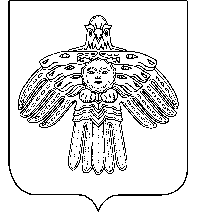 Администрация сельского поселения «Грива»Администрация сельского поселения «Грива»ПостановлениеШуőмот28 декабря2021 г.                                        №                                         № 02/12	с. Грива	с. Грива	с. ГриваКод бюджетной классификации Российской ФедерацииКод бюджетной классификации Российской ФедерацииНаименование главного администратора доходов бюджета муниципального образования сельского поселения  «Грива», наименование вида (подвида) доходов бюджета  муниципального образования сельского поселения  «Грива».главного администратора доходоввида (подвида) доходов бюджета муниципального образования сельского поселения   «Грива»Наименование главного администратора доходов бюджета муниципального образования сельского поселения  «Грива», наименование вида (подвида) доходов бюджета  муниципального образования сельского поселения  «Грива».        182        182Управление Федеральной налоговой службы по Республике Коми1821 01 02010 01 0000 110Налог на доходы физических лиц с доходов, источником которых является налоговый агент, за исключением доходов, в отношении которых исчисление и уплата налога осуществляются в соответствии со статьями 227, 227.1 и 228 Налогового кодекса Российской Федерации 1821 01 02020 01 0000 110Налог на доходы физических лиц с доходов, полученных от осуществления деятельности физическими лицами, зарегистрированными в качестве индивидуальных предпринимателей, нотариусов, занимающихся частной практикой, адвокатов, учредивших адвокатские кабинеты, и других лиц, занимающихся частной практикой в соответствии со статьей 227 Налогового кодекса Российской Федерации 1821 01 02030 01 0000 110Налог на доходы физических лиц с доходов, полученных физическими лицами в соответствии со статьей 228 Налогового кодекса Российской Федерации 1821 05 03010 01 0000 110Единый сельскохозяйственный налог 1821 06 01030 10 0000 110Налог на имущество физических лиц, взимаемый по ставкам, применяемым к объектам налогообложения, расположенным в границах сельских поселений 1821 06 06033 10 0000 110Земельный налог с организаций, обладающих земельным участком, расположенным в границах сельских поселений 1821 06 06043 10 0000 110Земельный налог с физических лиц, обладающих земельным участком, расположенным в границах сельских поселений 1821 09 04053 10 0000 110Земельный налог (по обязательствам, возникшим до 1 января 2006 года), мобилизуемый на территориях сельских поселений 1821 16 10123 01 0000 140Доходы от денежных взысканий (штрафов), поступающие в счет погашения задолженности, образовавшейся до 1 января 2020 года, подлежащие зачислению в бюджет муниципального образования по нормативам, действовавшим в 2019 году 1821 16 01 173 01 0000 140Административные штрафы, установленные Главой 17 Кодекса Российской Федерации об административных правонарушениях, за административные правонарушения, посягающие на институты государственной власти, налагаемые мировыми судьями, комиссиями по делам несовершеннолетних и защите их прав 1821 16 01 193 01 0000 140Административные штрафы, установленные Главой 19 Кодекса Российской Федерации об административных правонарушениях, за административные правонарушения против порядка управления, налагаемые мировыми судьями, комиссиями по делам несовершеннолетних и защите их прав         925        925 Администрация  сельского поселения "Грива"9251 08 04020 01 0000 110Государственная пошлина за совершение нотариальных действий должностными лицами органов местного самоуправления, уполномоченными в соответствии с законодательными актами Российской Федерации на совершение нотариальных действий 9251 11 05025 10 0000 120Доходы, получаемые в виде арендной платы, а также средства от продажи права на заключение договоров аренды за земли, находящиеся в собственности сельских поселений (за исключением земельных участков муниципальных бюджетных и автономных учреждений)9251 11 05035 10 0000 120Доходы от сдачи в аренду имущества, находящегося в оперативном управлении органов управления сельских поселений и созданных ими учреждений (за исключением имущества муниципальных бюджетных и автономных учреждений)9251 11 05075 10 0000 120Доходы от сдачи в аренду имущества, составляющего казну сельских поселений (за исключением земельных участков)9251 11 09045 10 0000 120Прочие поступления от использования имущества, находящегося в собственности сельских поселений (за исключением имущества муниципальных бюджетных и автономных учреждений, а также имущества муниципальных унитарных предприятий, в том числе казенных)9251 13 01995 10 0000 130Прочие доходы от оказания платных услуг (работ) получателями средств бюджетов сельских поселений9251 13 02995 10 0000 130Прочие доходы от компенсации затрат бюджетов сельских поселений9251 14 02053 10 0000 410Доходы от реализации иного имущества, находящегося в собственности сельских поселений (за исключением имущества муниципальных бюджетных и автономных учреждений, а также имущества муниципальных унитарных предприятий, в том числе казенных), в части реализации основных средств по указанному имуществу9251 14 02053 10 0000 440Доходы от реализации иного имущества, находящегося в собственности сельских поселений (за исключением имущества муниципальных бюджетных и автономных учреждений, а также имущества муниципальных унитарных предприятий, в том числе казенных), в части реализации материальных запасов по указанному имуществу9251 15 02050 10 0000 140Платежи, взимаемые органами местного самоуправления (организациями) сельских поселений за выполнение определенных функций9251 17 01050 10 0000 180Невыясненные поступления, зачисляемые в бюджеты сельских поселений9251 17 05050 10 0000 180Прочие неналоговые доходы бюджетов сельских поселений9252 02 29999 10 0000 150Прочие субсидии бюджетам сельских поселений9252 02 35118 10 0000 150Субвенции бюджетам сельских поселений на осуществление первичного воинского учета на территориях, где отсутствуют военные комиссариаты9252 02 30024 10 0000 150Субвенции бюджетам сельских поселений на выполнение передаваемых полномочий субъектов Российской Федерации9252 02 45160 10 0000 150Межбюджетные трансферты, передаваемые бюджетам сельских поселений для компенсации дополнительных расходов, возникших в результате решений, принятых органами власти другого уровня9252 02 40014 10 0000 150Межбюджетные трансферты, передаваемые бюджетам сельских поселений из бюджетов муниципальных районов на осуществление части полномочий по решению вопросов местного значения в соответствии с заключенными соглашениями9252 02 49999 10 0000 150Прочие межбюджетные трансферты, передаваемые бюджетам сельских поселений9252 07 05020 10 0000 150Поступления от денежных пожертвований, предоставляемых физическими лицами получателям средств бюджетов сельских поселений9252 07 05030 10 0000 150Прочие безвозмездные поступления в бюджеты сельских поселений9252 19 60010 10 0000 150Возврат прочих остатков субсидий, субвенций и иных межбюджетных трансфертов, имеющих целевое назначение, прошлых лет из бюджетов сельских поселений